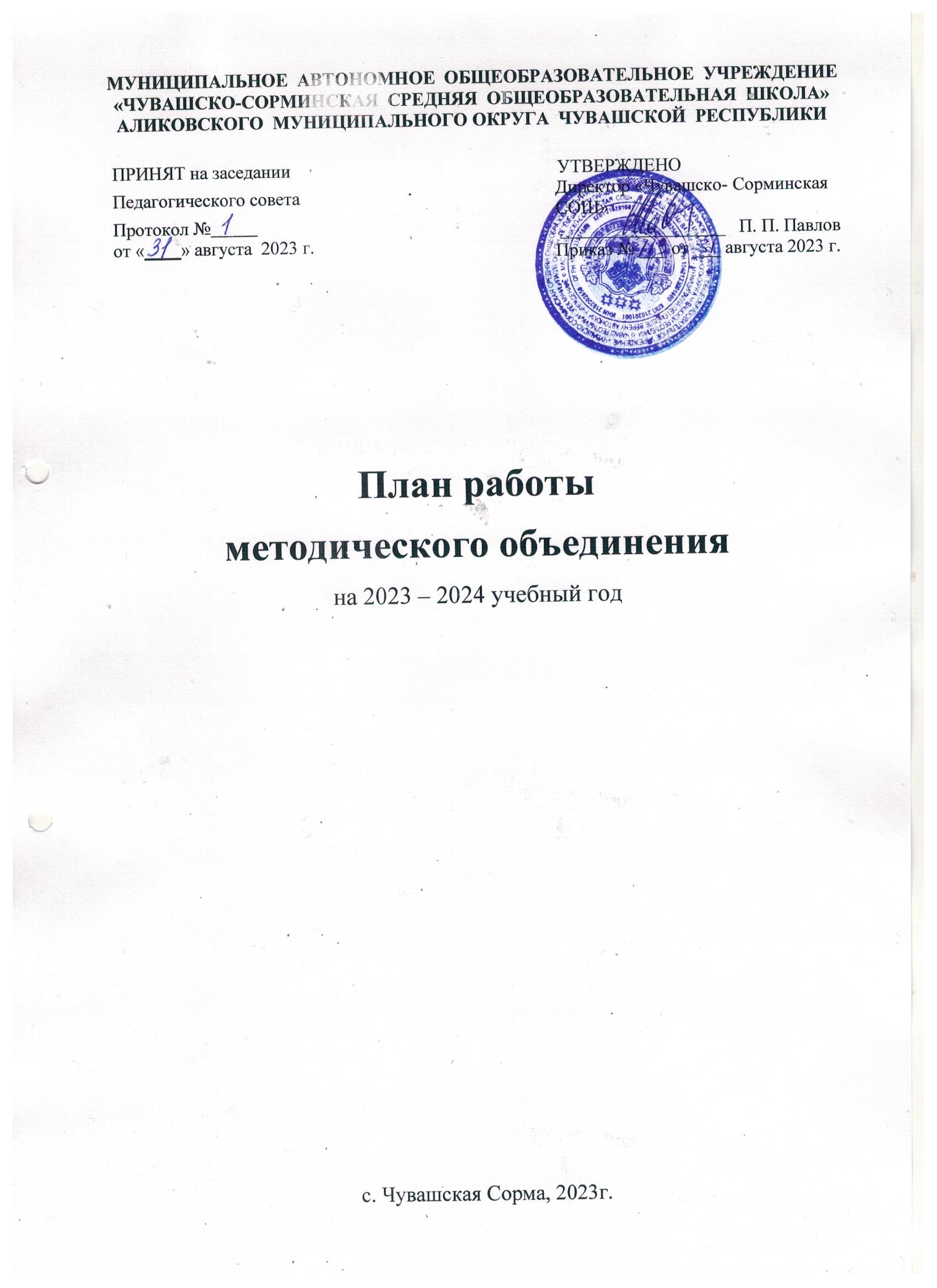 План работы методического объединения учителей МАОУ «Чувашско-Сорминская СОШ»на 2023-2024 учебный годМетодическая тема: «Создание условий для обеспечения позитивной динамики школы путём применения современных педагогических и информационных технологий в рамках ФГОС и обновленных ФГОС НОО, ООО и СОО. Цель: повышение качества образования через непрерывное развитие учительского потенциала, повышение уровня профессионального мастерства и профессиональной компетентности педагогов для успешной реализации ФГОС второго поколения и воспитания личности, подготовленной к жизни в высокотехнологичном, конкурентном мире, освоение педагогами инновационных технологий обучения.Задачи:1.  Детально изучить общие сведения об изменениях в период перехода на обновлённый ФГОС НОО, ООО и СОО:в федеральных рабочих программах;в программе воспитания;в планируемых результатах, предметном содержании учебных предметов, курсов внеурочной деятельности.2.  Произвести отбор содержания и составление рабочих программ по предметам, в электронном ресурсе «Конструктор рабочих программ».3. Продолжить внедрение в практику работы всех учителей МО современных образовательных технологий, направленных на формирование компетентностей обучающихся, УУД.4.  Продолжить использование проектно - исследовательской деятельности на уроках. 5.     Продолжить работу с одаренными детьми по участию в олимпиадах и конкурсах школьного, муниципального, всероссийского, международного значения.6.     Совершенствовать формы и методы работы со слабоуспевающими детьми.7.     Продолжить просветительскую работу с родителями по вопросам обучения и воспитания, систематически знакомить их с результатами обучения и достижениями учащихся, разработать тематику классных собраний на основе родительского запроса.8.      Создать условия для реализации творческого потенциала педагогов, поддерживать и стимулировать инициативу учителей, развивать и совершенствовать различные формы методической деятельности.9.      Продолжить повышение профессионального уровня педагогов МО через углубленную работу по избранной теме самообразования, изучение педагогической и методической литературы, прохождение курсов повышения квалификации, внедрение в учебный процесс инновационных технологий, аттестацию педагогов, участие учителей в творческих и профессиональных конкурсах.10.      Применять мониторинговую систему отслеживания успешности обучения каждого ребенка, его роста. Сохранить у детей желание учиться дальше и сформировать у них основы умения учиться.Формы организации методической работыКоллективные:1. Заседания педагогического совета;2. Работа педагогического коллектива над единой методической темой и проблемой;3. Методологические, проблемно-тематические семинары и практикумы.Групповые:	1. Школьные методические объединения педагогов;2. Групповые методические консультации;3. Предметные тематические недели;Индивидуальные:1. Экспертиза практической деятельности;2. Индивидуальные консультации;3. Аттестация на квалификационные категории;4. Курсовая подготовка и переподготовка;5. Самообразование и саморазвитие педагогов.Методы и приемы методической работы:Проведение открытых уроков, воспитательных и методических мероприятий;Анализ посещенных мероприятий;Взаимопосещение мероприятий;Заслушивание докладов и сообщений;Обсуждение авторских публикаций, пособий, методических разработок;Проведение творческих отчетов по саморазвитию и самообразованию;Решение ситуационных педагогических и управленческих задач;Обмен педагогическим опытом;Подведение итогов внедрения новшеств и элементов ценного опыта коллег и новаторовСодержание работы методического объединения учителейПроведение заседаний ШМО Выполнение нормативных документов, исполнение решений и рекомендаций ШМО Знакомство с передовым опытом и внедрение его в деятельность учителей ШМО Проведение и подготовка учащихся к олимпиадам, научным конференциям, интеллектуальным конкурсам и т.д. Подготовка и проведение внеклассных мероприятий по предметам Посещение учебных и внеурочных занятий по предметам Работа с группой рискаРабота по подготовке к ГИА в 9-х, 11-х класса.Ожидаемые результаты работы:Рост качества знаний обучающихся.Создание условий в процессе обучения для формирования у обучающихся ключевых компетентностей.Создание условий по сохранению и улучшению здоровья обучающихся.Повышение уровня педагогического мастерства учителей, их эрудиции, компетентности в области учебного предмета и методики его преподавания.Активное использование инновационных технологий.Пополнение методической «копилки» школы.План работы по основным направлениям деятельности МООрганизационно-педагогическая деятельность     2. Учебно-методическая деятельность3. Мероприятия по усвоению обязательного минимума образования по предметам     4. Организация внеклассной работы по предметам     5. Консультативная деятельность:     6. Заседания методического советаП/пМероприятиеСрокиОтветственныйВыход1.1Утверждение плана работы ШМО на 2023-2024 учебный год. АвгустРуководитель ШМО План работы ШМО 1.2Проведение заседаний ШМО В течение годаРуководитель ШМО План заседаний ШМО 1.3Участие в педагогических советах школы, методических семинарах, муниципальных предметных секций,  предметных олимпиадах, дистанционных олимпиадах. В течение годаЧлены ШМО План работы школы, план работы ШМО и РМО по предметам 1.4Рассмотрение  тем самообразованиясентябрь Члены ШМО См. раздел «Тема самообразование учителей» 1.5Анализ работы ШМО за 2023-2024 уч. год май 2023гРуководитель ШМО Анализ работы ШМО 1.6Составление плана работы ШМО на 2024-2025 учебный год Май- август2023гРуководитель ШМО, зам. директора по УР План работы ШМО1.7Организация взаимопосещения уроков В течение годаЧлены ШМО График взаимопосещенийП/пМероприятиеСрокиОтветственныйВыход2.1Разработка и утверждение рабочих программ по предметам АвгустЗамдиректора по УРЧлены ШМОРабочие программы членов ШМО 2.2Разработка и утверждение рабочих программ по внеурочной деятельности АвгустЗамдиректора по УРЧлены ШМОРабочие программы членов ШМО 2.3Подборка дидактического обеспечения учебных программ В течение годаЧлены ШМО Методическая копилка членов ШМО 2.4Подготовка и проведение входных контрольных работ по предметам (математика, русский язык)сентябрьРуководитель ШМО Анализы контроль. работ 2.5Организация и проведение ВПР, полугодовых и годовых работ по предметам декабрь, апрель, майЗамдиректора по УРЧлены ШМОГрафик проведения контроль. работ 2.6Участие в работе ШМО и педагогических советов В течение годаЧлены ШМО Конспект выступл.2.7Изучение нормативных документов и методических рекомендаций: - промежуточной аттестации учащихся и осуществлении текущего контроля их успеваемости  В течение годаЧлены ШМО Протокол заседания ШМО 2.8Проведение открытых уроков и мастер - классов, внеклассных мероприятий, взаимопосещенийВ течение года Члены ШМО Конспект урока, обсуждение членами ШМО 2.9Проведение предметных недельВ течение годаЧлены ШМО Справка, обсуждение членами ШМО П/пМероприятиеСрокиОтветственныйВыход3.1Организация и проведение контроля выполнения учебных программ, обязательного минимума содержания образования, корректирование прохождения программ по предметам НоябрьЯнварьМартМайРуководитель ШМО, члены ШМО Справка 3.2Участие в работе малых педсоветов по предварительной итоговой успеваемости учащихся за четверть, полугодие По окончании четверти, полугодия, года.Руководитель ШМО Протокол педсовета П/пМероприятиеСрокиОтветственныйВыход4.1Участие в организации и проведении общешкольных мероприятий По графику школыЧлены ШМО План работы школы 4.2Участие учащихся в дистанционных олимпиадах, школьных предметных конкурсах В течение годаЧлены ШМО Информация 4.3Организация и анализ проведение школьного этапа Всероссийской олимпиады по предметам ОктябрьЧлены ШМО Итоги результатов 4.4Организация участия учащихся в различных конкурсных мероприятиях В течение годаЧлены ШМО Приказ администрации школы п/пСодержание деятельностиСроки проведенияОтветственные5. 1Консультирование педагогов по вопросам составления и корректировки рабочих программ в соответствии с обновленным ФГОС НОО, ОООавгустРуководитель МО5.2Консультирование педагогов по вопросам введения новых курсов внеурочной деятельности «Разговоры о важном», «Основы финансовой грамотности», «Россия - мои горизонты» сентябрьЗам. директорапо УР5.3Консультирование педагогов по вопросам в сфере подготовки к ВПР, формирования различных видов функциональной грамотности.В течение годаРуководитель МОп/пСодержание деятельностиОтветственныеФорма проведенияЗаседание №1 (август)«Организация учебно-воспитательного процесса коллективом МО в новом учебном году»Заседание №1 (август)«Организация учебно-воспитательного процесса коллективом МО в новом учебном году»Заседание №1 (август)«Организация учебно-воспитательного процесса коллективом МО в новом учебном году»11. Согласование и утверждение плана работы МО на 2022-2023 учебный год. 2.Согласование и утверждение рабочих программ по учебным предметам и внеурочной деятельности на учебный год в соответствии с требованиями обновленных ФГОС, ФООП3. Согласование графика открытых уроков, предметных недель.Руководитель МО Учителя -  предметникиВыступлениеИзучение и согласованиеЗаседание №2 (Ноябрь)«Педагогическая компетентность. Адаптация учащихся 1 и 5 классов к  школе».Заседание №2 (Ноябрь)«Педагогическая компетентность. Адаптация учащихся 1 и 5 классов к  школе».Заседание №2 (Ноябрь)«Педагогическая компетентность. Адаптация учащихся 1 и 5 классов к  школе».Заседание №2 (Ноябрь)«Педагогическая компетентность. Адаптация учащихся 1 и 5 классов к  школе».21. Требования к современному уроку. Анализ и самоанализ урока в свете реализации ФГОС НОО. Типы уроков по ФГОС.2. Организация внеурочной деятельности в соответствии с ФГОС.3. Итоги диагностики адаптационных процессов у учащихся 1, 5 классов.Руководитель МОРуководитель МОУчителя-предметникиВыступление,обсуждениеВыступление,обмен мнениямиИзучение и согласованиеЗаседание №3 (Март)«Контроль над качеством знаний - одно из важных средств повышения эффективности образовательного процесса в условиях ФГОС.Заседание №3 (Март)«Контроль над качеством знаний - одно из важных средств повышения эффективности образовательного процесса в условиях ФГОС.Заседание №3 (Март)«Контроль над качеством знаний - одно из важных средств повышения эффективности образовательного процесса в условиях ФГОС.Заседание №3 (Март)«Контроль над качеством знаний - одно из важных средств повышения эффективности образовательного процесса в условиях ФГОС.31.Обмен опытом по теме « Формирование УУД на уроках как средство повышения качества  образования». 2.Анализ работы МО за первое полугодие.3.Результаты взаимопроверки состояния ведения тетрадей.4.Выступление по теме самообразования.Руководитель МОВыступлениеОбсуждениеОбмен мнениямиОбмен опытомЗаседание № 4 (Май)«Анализ результативности работы МО за учебный год»Заседание № 4 (Май)«Анализ результативности работы МО за учебный год»Заседание № 4 (Май)«Анализ результативности работы МО за учебный год»Заседание № 4 (Май)«Анализ результативности работы МО за учебный год»41.Анализ ВПР по учебным предметам2.Анализ работы МО за 2023-2024 учебный год.3.Обсуждение плана работы МО на 2024-2025 учебный год.4.Методическая копилка-обзор методических находок учителей.Руководитель МОУчителя - предметники  ВыступлениеОбсуждение Обмен мнениями, опытом